EL TUITO CABO CORRIENTES, JALISCO.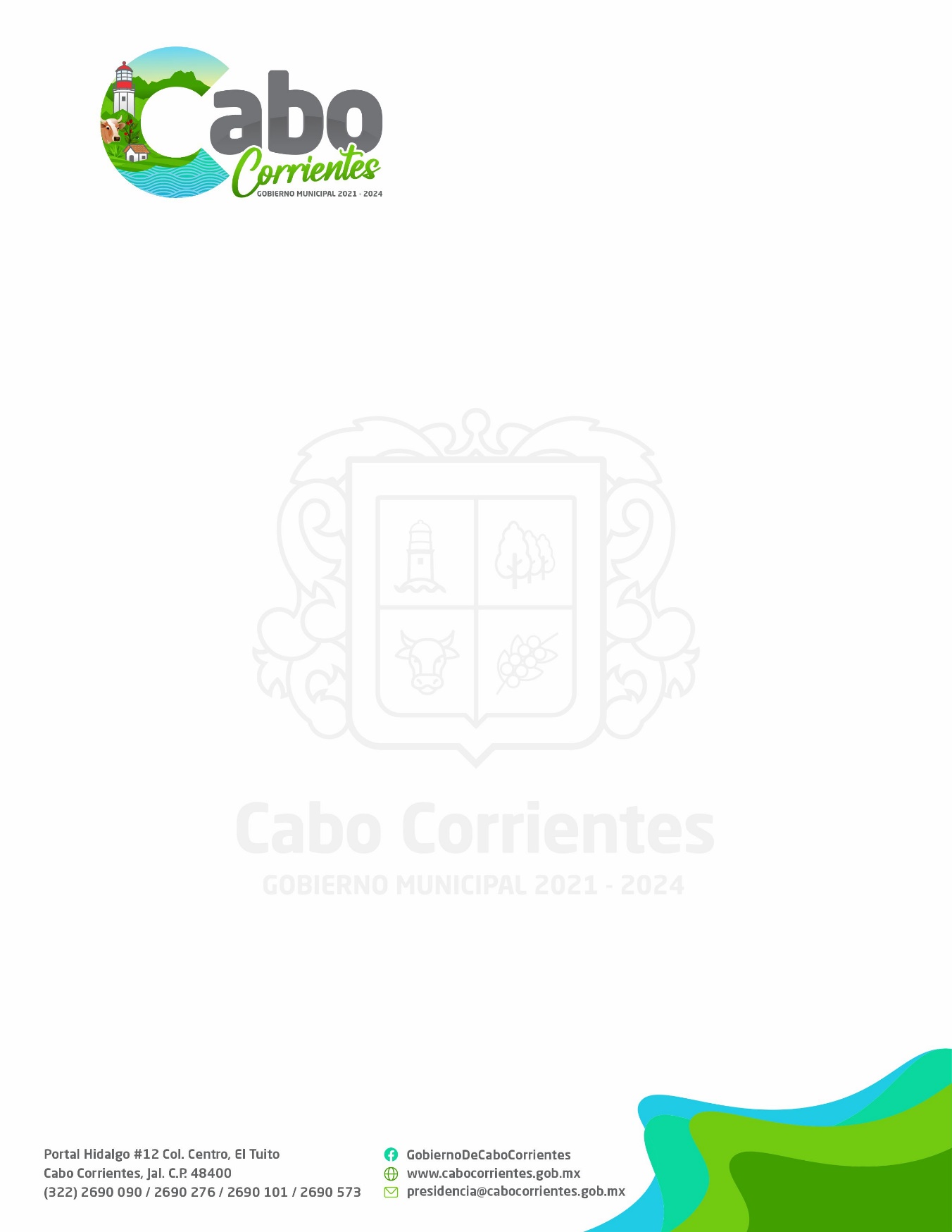 ADM: 2021 – 2024OFICIO: 038LIC. ADILENE DE JESUS TACUBA PILLADODIRECTORA DE LA UNIDAD DE TRANSPARENCIA Y OFICIALIADE PARTES DE AYUNTAMIENTO DE CABO CORRIENTES, JAL.PRESENTE.EL QUE SUSCRIBE C. ARTURO ROBLES GARCIA, JEFE DEL AREA DE FOMENTO AGROPECUARIO, CON EL GUSTO DE SIEMPRE LE SALUDO Y ATENDIENDO EL OFICIO CON NUM. 14020/0389/2021.  DE OBLIGACIONES DE TRANSPARENCIA; LE INFORMO QUE:CON RESPECTO AL ARTICULO 8. INFORMACION FUNDAMENTAL.ATENDIENDO LA FRACCION V, INCISO S, - NO TENGO QUE COMPROBAR YA QUE LA SALIDA QUE SE HIZO A LA CD. DE GUADALAJARA FUE CUBIERTA POR EL SINDICO. LIC. JUAN MANUEL RODRIGUEZ SANTANA.FRACCION VI. INCISO L. EL INFORME TRIMESTRAL DEL PERIODO COMPRENDIDO DE OCTUBRE – DICIEMBRE DEL 2021. PARA RESPONDER A ESTA NESECIDAD, ANEXO DOCUMENTO DETALLADO MES A MES DE LAS ACTIVIDADES REALIZADAS.REVISANDO MI PLAN DE TRABAJO TRIMESTRAL Y MUY ESPECIAL EL OBJETIVO PARTICULAR CREO QUE ESTA CUMPLIDO, EL GANADERO Y AGRICULTOR ESTA INFORMADO Y AVISADO EN SU MOMENTO DE TODA ACCION REALISADA EN ESTE PERIODO DE TIEMP0.QUEDO A SUS ORDENES PARA CUALQUIER DUDA O ACLARACION.A T E N T A M E N T EARTURO ROBLES GARCIAJEFE DEL AREA DE FOMENTO AGROPECUARIOC.C.  P. ARCHIVOEL TUITO CABO CORRIENTES, JAL.ADM: 21 – 24ASUNTO: REPORTE DE ACTIVIDADES TRIMESTRAL OCT – DIC DEL 2021AREA: FOMENTO AGROPECUARIOCONCIDERANDO EL PLAN DE TRABAJO TRIMESTRAL DE OCTUBRE – DICIEMBRE DEL 2021. QUE SE REALIZO PARA SU DESARROLLO, INFORMO A CONTINUACION LAS ACTIVIDADES REALIZADAS PARA SU PERTINENCIA.OCTUBRENOBIEMBRE DICIEMBRESIN MAS POR EL MOMENTO, QUEDO A SUS ORDENES PARA CUALQUIER DUDA.A T E N T A M E N T EARTURO ROBLES GARCIAJEFE DEL AREA DE FOMENTO AGROPECUARIOC.P. ARCHIVO. - SE RECIBIERON 4 PAQUETES DE DOCUMENTOS DE GANADEROS QUE REQUIEREN TRAMITE DE SU CREDENCIAL AGROALIMENTARIA.. - SE ENTREGARON 10 CREDENCIALES AGROALIMENTARIAS A GANADEROS DEL MUNICIPIO DE CABO CORRIENTES, JAL.. - SE PUBLICO EN EL PERIODICO MURAL DE LA GANADERA LOCAL, LA LISTA DE GANADEROS QUE LES LLEGO SU CREDENCIAL AGROALIMENTARIA PARA QUE PASARAN A RECOGER AL AREA DE FOMENTO AGROPECUARIO..- SE ATENDIERON A SEÑORES GANADEROS QUE SOLICITARON INFORMSCION DE ESTE DEPARTAMENTO.. - SE RECIBIERON 4 PAQUETES DE DOCUMENTOS DE GANADEROS QUE REQUIEREN TRAMITE DE SU CREDENCIAL AGROALIMENTARIA.. - SE ENTREGARON 3 CREDENCIALES AGROALIMENTARIAS A GANADEROS DE ESTE MPIO. . - EL DIA 24 DE NOVIEMBRE DEL 2021, FUI A UNA CAPACITACION DE MANEJO DEL PROGRAMA DE CREDENCIALIZACION A LA CD. DE GUADALAJARA..- SE ATENDIERON A SEÑORES GANADEROS QUE ACUDEN A LA OFICINA A INFORMARCE DE APOYOS AL CAMPO..- EN ESTE MES, A LA FECHA DE HOY SOLO SE AN RECIBIDO 3 PAQUETES DE DOCUMENTOS DE GANADEROS PARA TRAMITE DE CREDENCIAL AGROALIMENTARIA..- SE ENTREGARON 2 CREDENCIALES AGROALIMENTARIAS A GANADEROS DE ESTE MPIO..- EL DIA 3 DE DICIEMBRE DE ESTE AÑO ACUDI A PTO. VALLARTA, JAL. A LAS OFICINAS DE LA SUBDIRECCION DE FOMENTO AGROPECUARIO A RECIBIR ASESORIA DEL PROGRAMA DE CREDENCIALIZACION..- SE ATENDIERON A SEÑORES GANADEROS QUE ACUDEN A LA OFICINA A INFORMACION. 